ReflectionsTransform ~ Heal ~ LiveAscension Channeled Workshop 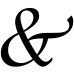 PRIVATE SESSIONSwith Jacqui GilbertJAC Metaphysical Teacher, Healer and ChannelGILBERT 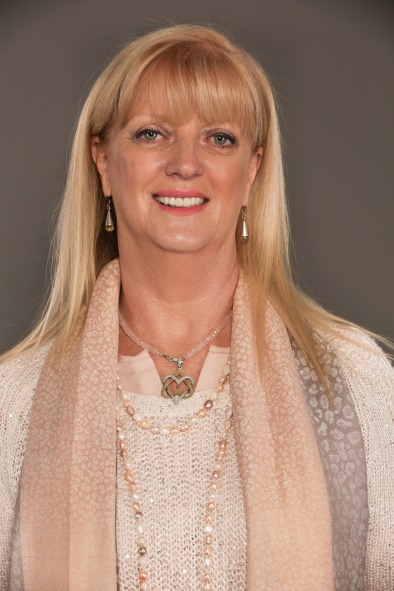    April 24 - 30, 2019~  ~  ~  ~  ~DNA activation & ascension WORKSHOPApril 27 (Sat)		2:30 pm – 4:30 pmExchange Abundance:  HK$2000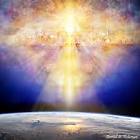 DNA Activation allows you to embody your Higher Self, access higher dimensional frequencies and experience spiritual ascension.  In this DNA Activation and Ascension workshop, you will be guided forward through the Gateway of Ascension. You will learn how to exist in the living state of Ascension whilst in physical form on earth. You will also learn  how to hold the resonance state of the self through this period of shift and change of the earth, withholding and withstanding these earth changes. As your DNA activates, you will feel the shifting of your consciousness while moving forward towards this state of Ascension. This is an essential step for us to walk in the light of Absolute Truth – at peace in our hearts and souls. PRIVATE SESSIONS	 	HK$1500 for 1-hr sessionREADING AND CHANNELING		Private session will be communications by Osiris.  There may be cards reading and channeling.Who is Osiris? Osiris has also been known as Apis-Osiris and as Serapis or Sarapis in Ancient Greece.  He is an extension of the consciousness of Enki or Enki Ptah and is one of the Trinity – which is made up of Osiris, Isis and Horus.  Although he has lived many different lifetimes on Earth and we would correctly call him by numerous different names, the glorious Light Being currently speaks to us as Osiris.ABOUT JACQUI GILBERT: Based in South Africa, Jacqui has enjoyed an international following as an inspirational facilitator of personal growth and transformative workshops for many years. She has worked extensively around the world using techniques of healing, channeling, meditation and energy processes.  As the founder of the Transformation Development Centre and a powerful psychic, healer and channel of Spirit Beings, Jacqui supports people on their journey of personal growth and healing in a safe environment of unconditional love, and joy.  She presents specialized workshops, offers private readings, channelings and healings, accompanies guided tours to sacred sites around the world and has co-authored various books, sharing her gift with love and light to all.A brilliant clairvoyant and psychic, Jacqui is returning to Hong Kong upon special request from clients.  She continues to offer her regular individual sessions including tarot/rune readings, transformational healing sessions and channelings. CONTACT Reflections for bookings @ info@reflections.com.hk     Whatsapp Ruby T  Ong @9401 4713		